Referat fra bestyrelsesmøde den 25. oktober 2019 kl. 13.00Deltagere: Per Egelund(PE), Søren Pirmo(SP), Bo Ulrik Munch(BUM), 
Otto Andersen(OA), Visti Nielsen (VN), Ejgil Sjøgaard (ES), Rudi Bjerregaard(RB)
Godkendelse af referat
Præsentation af nye bestyrelsesmedlemmer

Omfordeling af arbejdsområderStatus og forventede fremtidig tiltag
Budget for 2020Godkendelse af forretningsorden

EventueltPunkt 1. Godkendelse af referat GodkendtPunkt 2. Præsentation af nye bestyrelsesmedlemmer Visti Nielsen har spillet bridge i 12 år. De sidste 7 år været formand i Bridgeklubben af 1945 i Roskilde.Ejgil Sjøgaard har spillet bridge i 33 år. Har været i bestyrelsen i Spar Dame. Er nu i bestyrelsen i Greve Strands Bridgeklub. Har været formand, men er nu ansvarlig for turneringer, undervisning og websiden.Punkt 3. Omfordeling af arbejdsområderVN træder ind i turneringsudvalget.ES overtager styringen af websiden og Facebook.Punkt 4. Status og forventede fremtidig tiltag Vi har afholdt en række kurser i efteråret, dels turneringsleder kurser nr. 1, 2 og 3. Der var 10, der bestod kursus 3. Der var 72 til et undervisningskursus for turneringsspillere i modspil og udspil. Det samme kursus holdes igen.Der har været interdistriktsturnering for damer og den 26. oktober afholdes turneringen for seniorer. Holdturneringen er gået i gang.Par turneringerne afholdes i det nye år.Distriktsformændene har talt om, at der skal afholdes en simultanturnering. Der fortælles om ideen på klubledermødet.Der afholdes klubledermøde den 27. oktober.Punkt 5. Budget 2020OA gennemgik budgettet for 2020 samt forecast for 2019. Der forvenets et underskud i budgettet for 2020 på kr. 30,699. Der forventes et underskud i 2019 på kr. 22.722. Det var klart, at herefter skal budgettet til at balancere.Punkt 6. Godkendelse af forretningsorden På grund af ændringerne i bestyrelsen blev det besluttet, at ændringerne skulle tilføjes i forretningsordenen og herefter godkendes på næste møde.Punkt 7. Eventuelt.Intet.Godkendt af: Rudi Bjerregaard 		Visti NielsenEjgil Sjøgaard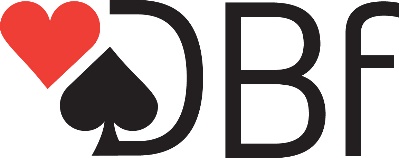 Per Egelund (formand) Søren Pirmo (næstformand) Otto Andersen Bo Ulrik Munch 